Curriculum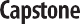 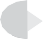 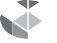 Módulo 10: Dios el HijoExamen Final para hacer en casaPágina 1 de 5Nombre		 Fecha  	Conteste las siguientes preguntas, marcando claramente sus respuestas para cada una. Observe, por favor, que el Examen Final está dividido en dos secciones. La sección 1 consta de verdadero-falso, opción múltiple y preguntas de corta respuesta. La sección 2 representa dos preguntas de redacción que le piden que integre lo que ha aprendido y lo conecte con su vida y ministerio.Tome nota por favor del tiempo y fecha que el instructor le ha dado para entregar el Examen Final. Los exámenes que se presenten tarde sin una excusa válida pueden bajar su calificación a discreción del instructor. Éste es un examen a libro cerrado.Sección Uno: Verdadero o falso, opciones múltiples y respuestas cortasConteste las siguientes preguntas seleccionando una de las respuestas, o dando respuestas cortas según éstas lo demanden. Cada pregunta vale un punto (¡Disculpe, pero no se dará ningún punto a medias a preguntas de corta respuesta - su respuesta o será toda correcta o toda incorrecta!)Dos de los nombres divinos atribuídos a Jesús que muestran que compartía la naturaleza de Dios son 	, y 	.¿Cuál de las siguientes declaraciones NO ES VERDADERA en relación al significado de la muerte de Jesús en la cruz?Jesús murió en rescate por muchos.Jesús murió como propiciación por nuestros pecados.Jesús murió para destruir al diablo y su obra.Jesús murió para reconciliar a Dios con su creación, incluyendo la humanidad.Todas las respuestas son verdaderas.La doctrina central de la fe cristiana, el hecho histórico más importante proclamado y enseñado por los apóstoles, y la esperanza fervorosa de los primeros cristianos era 	.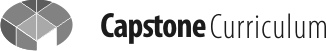 Módulo 10: Dios el HijoExamen Final para hacer en casaPágina 2 de 5La figura del AT con la cual los escritores del Nuevo Testamento comparaban y contrastaban a Jesús en su rol comorepresentante de toda la raza humana es 	.Verdadero o falso. La naturaleza física y psicológica de Jesús era en todo tal y como la nuestra; Él era completamente humano.El Credo Niceno afirma la “divinidad” de Jesús de Nazaret, que ha sido entendida así:Jesús era humano pero no era igual a nosotros, porque fue concebido por el poder del Espíritu Santo.El embarazo de María fue a través de la intervención divina y no de simiente humana.El Credo no afirma la “divinidad” de Jesús.Ninguna de las anteriores.El  doble  propósito del  Hijo  de  Dios  para  venir  a  la tierra es 	y 	.¿Cuáles de las siguientes declaraciones NO SON VERDADERAS en relación a la humillación de Cristo en su encarnación?Jesús somete su voluntad en obediencia al Padre.Jesús se hizo nada y tomó forma de ser humano, nacido de mujer.Jesús, a pesar de ser humano, no se sujetaba a la ley, ni tampoco estaba bajo la ley.Jesús renunció al derecho del ejercicio independiente de sus atributos divinos.En relación a la misma gloria que Jesús tenía en su cuerpo resucitado, nosotros los santos de Dios:Compartirán el mismo tipo de cuerpo que Jesús posee actualmenteSeremos como los ángeles, ya no necesitaremos un cuerpoPoseeremos un cuerpo pero de un grado más bajo que el del cuerpo resucitado de nuestro SeñorNinguna de las anterioresCurriculumMódulo 10: Dios el HijoExamen Final para hacer en casaPágina 3 de 5Verdadero o falso. El término cristología representa el conocimiento y estudio de la persona de Cristo en las Escrituras e historia.Verdadero o falso. El cuerpo resucitado de Jesús no era material como el de nosotros; sino que era como un fantasma o espíritu que podía aparecer y desaparecer a su deseo.¿Cuál de las declaraciones NO ES VERDADERA en relación a la identidad de Jesús en la confesión del Credo?Jesús de Nazaret es el Señor.Jesús es el primero de muchos hijos a los cuales Dios ha engendrado.A través de Él todas las cosas en el cielo y la tierra fueron hechas.Jesús comparte la misma esencia del Padre, Dios de Dios y Luz de Luz.La herejía del nestorianismo era una falsa enseñanza sobre la humanidad de Jesús, la cual sugiere que:Cristo era dos personas distintas.Cristo tenía una naturaleza que mezclaba la divinidad con la humanidad.Cristo no era del todo humano.Ninguna de las anteriores.Los dos movimientos de la revelación de Cristo cubiertos en la lección 4, modelados en Filipenses 2.5-11 son:La divinidad y humanidad de JesúsLa humillación y trascendencia de JesúsLa humillación y exaltación de JesúsLos movimientos bíblicos a través de los cuales entendemos a JesúsCurriculum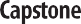 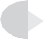 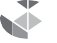 Módulo 10: Dios el HijoExamen Final para hacer en casaPágina 4 de 5¿Cuáles de los siguientes puntos nos proveen evidencia de la seguridad de la resurrección de Jesús?El hecho de la tumba vacíaEl descubrimiento de la ausencia del cuerpo de Jesús por sus enemigosLa abundancia de testigos del Señor Jesús resucitado después de su resurrecciónLa transformación de los discípulos a fieles seguidores y mensajeros del evangelio al mundoTodas las respuestas anteriores corroboran el hecho de la resurrecciónLa realidad y el registro que afirman que Jesús es el cumplimiento de las promesas del pacto de Dios sonEl Credo NicenoLas profecías mesiánicas del Antiguo TestamentoLa colección de materiales inter-testamentales, como los apócrifosNinguna de las anterioresLa teoría gubernamental de la expiación argumenta que:Nuestro pecado viola las leyes establecidas por Dios y debe ser estrictamente castigado.La muerte de Cristo muestra lo que la justicia de Dios nos hará si seguimos pecando.La muerte de Cristo nos ofrece perdón si nos arrepentimos y el gobierno de Dios nos mantiene seguros.Ambas (b) y (c)Una figura del AT de la muerte de Jesús como un sacrificio en sustitución es 	.Verdadero o falso. De acuerdo al punto de vista del rescate de la expiación, el diablo requirió el alma de Jesús como pago por los cautivos del mundo, pero se asombró cuando Jesús resucitó de la muerte.CurriculumMódulo 10: Dios el HijoExamen Final para hacer en casaPágina 5 de 5¿Cuál de las siguientes respuestas ES VERDADERA en relación a la ascensión de Jesucristo?Jesús de Nazaret ha ascendido al cielo y está a la diestra del Padre.A Jesús le ha sido dado un lugar de distinción, autoridad y honor como Cabeza de todas las cosas.Jesús está gobernando ahora y debe reinar hasta que todos sus enemigos hayan sido puestos bajo sus pies a su regreso.Todas las anteriores.Sección Dos: Preguntas para el ensayoConteste en otra hoja las siguientes preguntas lo mejor que pueda, procurando manifestar todo su conocimiento y entendimiento en cuanto a la doctrina de Dios el Hijo, Jesús de Nazaret. Cada pregunta vale cinco puntos.Pregunta 1La persona y obra de Jesús de Nazaret, el Hijo de Dios, se puede caracterizar en dos movimientos interrelacionados, uno es su descenso al mundo (humillación), y el otro es su ascensión a la diestra del Padre (exaltación). Describa en la forma más completa posible la persona de Jesús en cada uno de estos movimientos, remarcando diferentes eventos en cada una y resumiendo la utilidad de este modelo para entender quién es Jesús y qué ha hecho. Por favor, trate de dar una respuesta completa y respalde sus argumentos con la Escritura.Pregunta 2Sin duda, ninguna doctrina de la fe cristiana es tan central y principal para nuestra esperanza y ministerio como la resurrección. Escriba una carta de una página a un amigo (ya sea real o imaginario) que tenga problemas para creer en la doctrina de la resurrección. Explique tan concisa y claramente como sea posible el por qué usted cree que Jesús de Nazaret resucitó de los muertos. Evite el uso de la jerga religiosa y palabras difíciles; hable desde su corazón pero con claridad y convicción. Use las Escrituras en su carta.Repaso del versículo memorizadoAl dorso de esta página, por favor escriba de memoria los pasajes bíblicos que ha aprendido en este curso.